      Contact DetailsCell Phone: +79891791683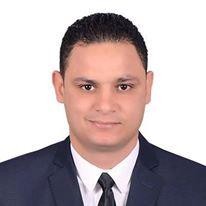 Email	: mostafa.abdelatief@gmail.comAddress: Grozny, Russian FederationPersonal DataName: Mostafa Mohamed AbdelatiefNationality: Egyptian Marital Status: Married. Military status: Exempted Birth Date: 01/02/1983EducationBachelor’s degree of Tourism and Hotels.Special Diploma in English Language Education 2005Professional Diploma in English Language Education 2004Bachelor’s degree of English language literature & Education May 2003LanguagesArabic: Native languageEnglish: Excellent Speaking, reading and writing.Italian: Good Speaking, reading and writing.Russian: GoodOperating SystemsOperaFidelio 8 “Suite 8”Fidelio 6.24ComsysPro MasterCareer ExperiencesThelocal Hotels Grozny “130 rooms” 5 *, Grozny, Russia www.thelocalhotels.comFrom 01 March 2018 until present Opening TeamRooms Division ManagerAs a Rooms Division Manager, I’m responsible for overseeing all Rooms Division operations to deliver an excellent Guest and Member experience. Responsible for evaluating guest satisfaction and set department targets and objectives. Specifically, responsible for performing the following tasks to the highest standards:Overseeing Rooms Division operations including, but not limited, to Concierge, Reception, and HousekeepingEvaluate Guest satisfaction levels and monitor trends with a focus on continuous improvementOperate within departmental budgets through effective stock and cost controls and well managed schedulesSet departmental targets and objectives, work schedules, budgets, and policies and proceduresMonitor the appearance, standards and performance of the Room Division Team with an emphasis on training and teamworkEnsure team members have an up-to-date knowledge of all room categories and amenitiesMaintain good communication and work relationships in all hotel areas and with external customers and suppliersEnsure staffing levels cover business demandsEnsure ongoing trainingEnsure communication meetings are conducted and post-meeting minutes generatedRecruit, manage, train and develop the Room Division teamContribute to succession planning within the hotel and companyEnsure team members comply with hotel security, fire regulations and all health and safety legislationProficient in property management systemsAssist other departments wherever necessaryEnsure the department adhere to Hotel policies and proceduresEnsure competence of loyalty program and ensure complianceOther Career Experiences:Front Office & Revenue Manager, Coral Muscat Hotel & Apartments “88 rooms” 4 *, Muscat, OmanOpening Team25th  February 2016 until 28 February 2018Front Office Manager, Sea Club Aqua Park, 5* 302 rooms), Sharm El Sheikh, Egypt.Opening Team1st October 2012 till 15 February 2016Assistant Front Office Manager, Sea Group Resorts (Sea Club 5*, Sea Life 5*, Sea Gardens 5* 900 rooms), Sharm El Sheikh, Egypt, In Charge of the Three Resorts.1st October 2010 till 30 September 2012Night Manager, Savita Resort & Spa – Sharm El Sheikh- Egypt, 550 rooms, 5 *”1st April 2010 – till September 2010Team Leader “Sol Sharm & Sol Cyrene Resorts -Sharm El Sheikh – Egypt, 446 rooms, 4*”.1st April 2009 – till March 2010Shift Leader “Amphoras Holiday Resort – Sharm El Sheikh – Egypt, 502 rooms, 5*”1st October 2007 – October 2008Receptionist “Amphoras Holiday Resort – Sharm El Sheikh – Egypt, 502 rooms, 5*”1st October 2005 – 30th September 2007REFERENCES AND ORIGINAL DOCUMENTS ARE AVAILABLE UPON REQUEST